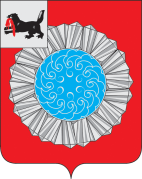 АДМИНИСТРАЦИЯ  МУНИЦИПАЛЬНОГО ОБРАЗОВАНИЯ  СЛЮДЯНСКИЙ РАЙОНП О С Т А Н О В Л Е Н И Ег. Слюдянкаот ____________ № __________Об установлении публичного сервитутав отношении части земельного участка с кадастровым номером38:25:040601:263/ чзу1, расположенного в границах земельного участка 38:25:040601:263, с местоположением: Иркутская область, Слюдянский район, пос. Мурино, мкр-н Хоринск	Рассмотрев ходатайство об установлении публичного сервитута и представленные документы открытого акционерного общества «Иркутская электросетевая компания» от 01 октября 2018 г (входящий № 2893 от 01.10.2018г), руководствуясь главой V.7. Земельного кодекса Российской Федерации, Федеральным законом от 06 октября 2003 года № 131-ФЗ «Об общих принципах организации местного самоуправления в Российской Федерации», постановлением администрации муниципального образования Слюдянский район от 07.05.2018 г. №  283 «Об утверждении проекта планировки территории и проекта межевания территории для размещения линейного объекта «Строительство Электрические сети 35, 0,4 кВ с ТП 35/0,4 кВ в п. Мурино Слюдянского района», статьями 24,47 Устава муниципального Слюдянский район, зарегистрированного постановлением Губернатора Иркутской области от 30 июня 2005 года №303-п,П О С Т А Н О В Л Я Ю :Установить публичный сервитут в отношении части земельного участка с кадастровым номером 38:25:040601:263/ чзу1, площадью 531 кв.м, расположенного в границах земельного участка № 38:25:040601:263, с местоположением: Иркутская область, Слюдянский район, пос. Мурино, мик-н Хоринск, для строительства линейного объекта «Электрические сети 35, 0,4 кВ с ТП 35/0,4 кВ в п. Мурино Слюдянского района», в целях организации энергоснабжения населения.Определить обладателем публичного сервитута открытое акционерное общество «Иркутская электросетевая компания» (ОАО «ИЭСК»), 664033, г. Иркутск, ул. Лермонтова, 257, р/с 40702810690040001333, ИНН 3812122706, КПП 381250001 в Иркутском филиале АКБ «СОЮЗ» (ОАО) г. Иркутск, БИК 042520728, к/с 301018103000000000728.Срок действия публичного сервитута: 10 лет.Обладателя публичного сервитута обязать привести земельный участок в состояние, пригодное для использования в соответствии с видом разрешенного использования, в течение трех месяцев после строительства линейного объекта «Электрические сети 35, 0,4 кВ с ТП 35/0,4 кВ в п. Мурино Слюдянского района».Утвердить границы публичного сервитута (схема расположения границ публичного сервитута прилагается).Опубликовать настоящее постановление в газете «Славное море» и разместить на официальном сайте администрации муниципального образования Слюдянский район: http://www.sludyanka.ru в разделе «Администрация муниципального района/Управление стратегического и инфраструктурного развития/Градостроительство/Установление публичного  сервитута/38:25:040601:263».Направить копию данного постановления в филиал федерального государственного бюджетного учреждения «Федеральная кадастровая палата Федеральной службы государственной регистрации, кадастра и картографии по Иркутской области».Контроль  за  исполнением   настоящего  постановления   возложить  на   вице-мэра, первого заместителя мэра  муниципального образования Слюдянский район  Азорина Ю.Н.И.о. мэра муниципального образованияСлюдянский район                                                                                                  С.Г. Орлова 